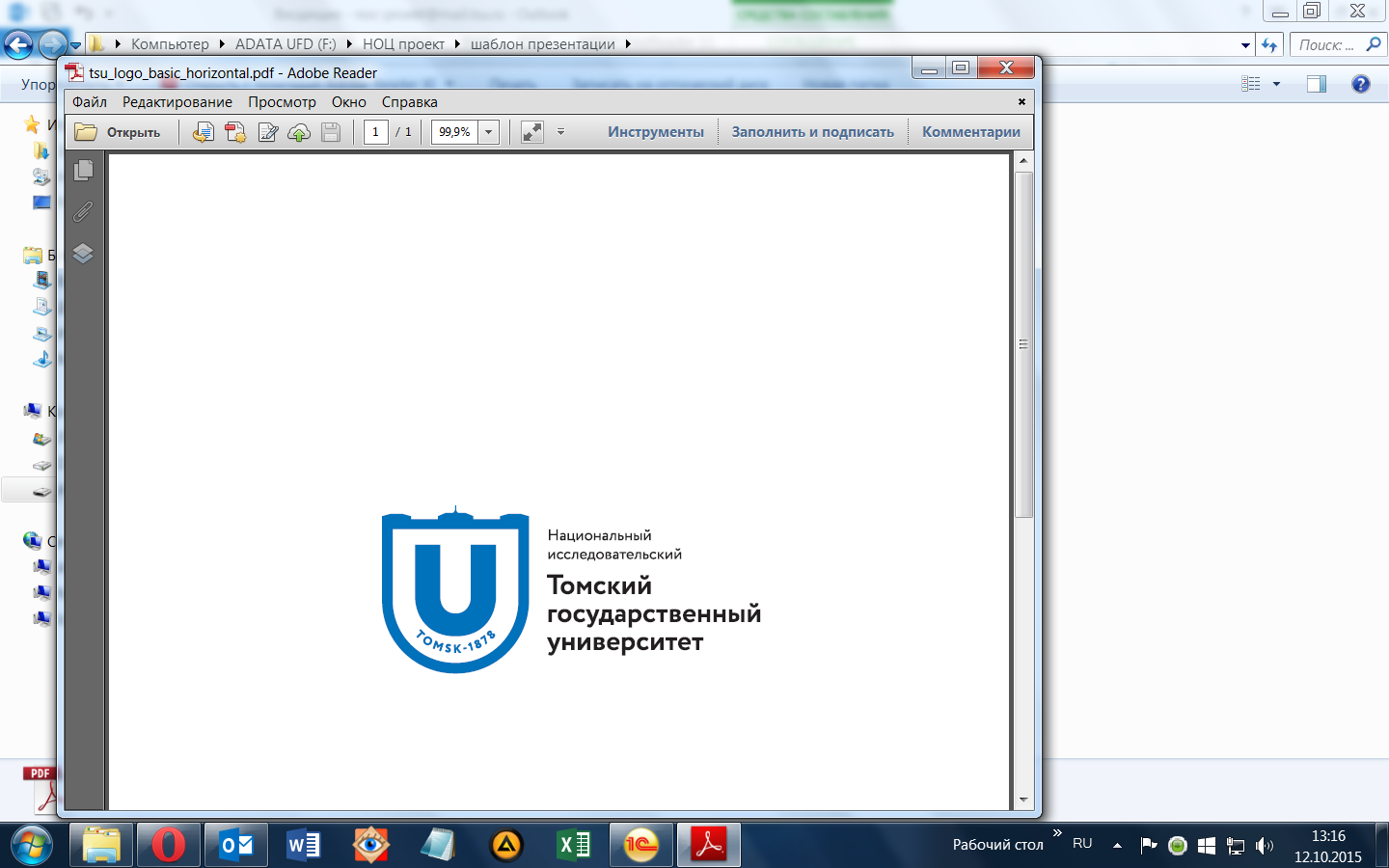 ОТЧЁТ О РЕАЛИЗАЦИИ ПРОЕКТА 15.05.2018 – 15.12.2018ПОИСК И ПРИВЛЕЧЕНИЕ АБИТУРИЕНТОВ С ВЫСОКИМ 
ПОТЕНЦИАЛОМ ЧЕРЕЗ СОЦИАЛЬНУЮ СЕТЬПроектный менеджер А.В. Фещенко, ст. преподаватель ФсФ ТГУТомск 2018СодержаниеКраткая аннотация выполненных работ и достижение КПЭ проектаПриложения Статистические показатели проектаЗаключениеКраткая аннотация выполненных работ и достижение КПЭ проектаПроект был нацелен на разработку и апробацию методики выявления абитуриентов с высоким потенциалом, их вовлечения в приёмную кампанию университета, мотивирования и убеждения поступления в ТГУ.Новизна подхода, представленного в проектеВ 2017 году авторы проекта инициировали исследование цифровых следов абитуриентов и студентов в социальной сети. Наша гипотеза об отражении в профиле «Вконтакте» когнитивных особенностей личности подтвердилась. Мы доказали наличие взаимосвязи между образовательными интересами и признаками одаренности школьников, с одной стороны, и их поведением в социальных сетях с другой. Сбор и анализ больших данных и применение для их анализа алгоритмов машинного обучения позволили нам разработать модель прогнозирования высокого образовательного потенциала абитуриента по его цифровым следам с точностью до 90%.Результаты проекта по задачамИспользуя инновационный подход для оценки образовательного потенциала личности, разработанного в результате научных исследований в 2017 году, для достижения цели представляемого проекта реализованы следующие задачи:В ходе решения задач было обеспечено достижение следующих запланированных КПЭПриложенияСтатистические показатели проекта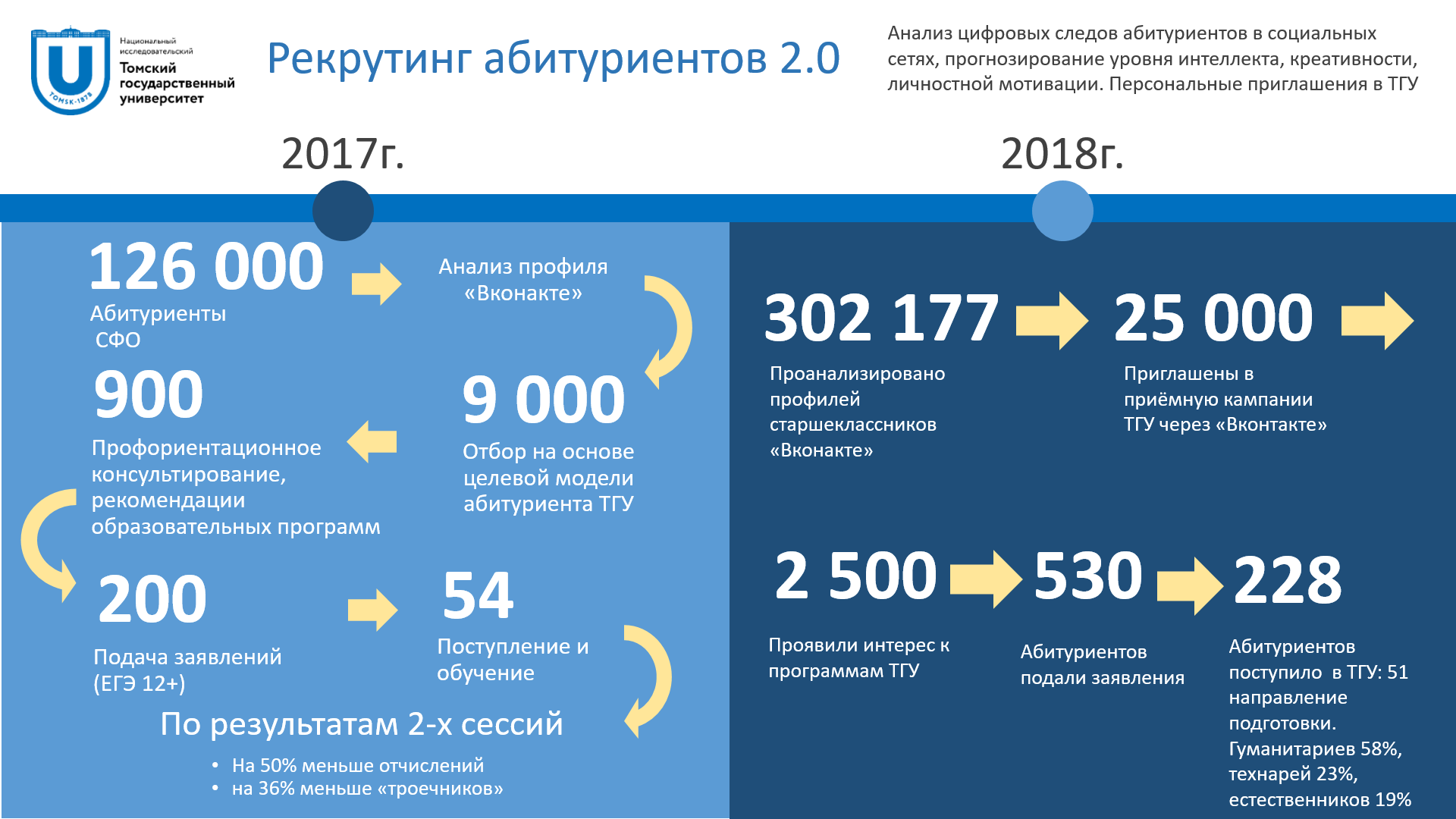 Рисунок 1.	Общие результаты проекта в сравнении с экспериментом 2017 г.Рисунок 2.	Соотношение приглашенных и поступивших по направлениям подготовкиТаблица 1. Сравнение абитуриентов, выявленных в результате проекта, с общим количеством поступавших в ТГУ.Таблица 2. Сравнение среднего балла ЕГЭ по трем предметам абитуриентов, выявленных в результате проекта, с абитуриентами выявленными и приглашенными через традиционный рекрутинг.Таблица 3. Направления подготовки, на которые поступили абитуриенты из контрольной группы.Таблица 4. Дополнительные населенные пункты, из которых привлечены заявления абитуриентов благодаря проекту (из перечисленных пунктов не было заявления от абитуриентов составляющих основной контингент).Таблица 5. Дополнительные населенные пункты, из которых поступили абитуриентов благодаря проекту (из перечисленных пунктов не было заявления от абитуриентов составляющих основной контингент).Таблица 6. Списки абитуриентов с прогнозируемым высоким образовательным уровнем выявленных и вовлеченных в приёмную кампанию в процессе реализации проекта.ЗаключениеРазработка и автоматизация модели выявления абитуриентов  с высоким образовательным потенциалом и её применение к пользовательским данным из «Вконтакте» позволило в 2018 году провести анализ 300 тыс. профилей потенциальных абитуриентов в бакалавриат и специалитет ТГУ, выявить старшеклассников с высоким уровнем признаков одаренности и уровня учебной мотивации,  организовать адресную работу с ними через социальную сеть по профориентации и приглашению на образовательные программы университета. Такой подход позволяет дополнить основной критерий при отборе абитуриентов в вуз, балл ЕГЭ, и повысить эффективность мероприятий университета по рекрутингу талантливых студентов. Анализ успешности обучения в университете таких студентов в первый  год показывает перспективность такого подхода. В тоже время разработанная методика может быть использована для работы со студентами внутри вуза.Наработанный командой проекта опыт применения сквозных технологий (когнитивных, машинного обучения, анализа больших данных) на рынках EduNet и NeuroNet признан перспективным экспертным сообществом: участники команды провели обучение лидеров НТИ  в формате лаборатории на образовательном интенсиве «Остров 10-21» и программе подготовки  «Управление, основанное на данных» для Chief Data officer ДВФО. Результаты проекта представлены более чем на 10 публичных мероприятиях (конференции, форумы, образовательные программы) как передовая практика использования сквозных технологий в образовании. Более 20 электронных СМИ освещало научные и практические результаты проекта, из них два репортажа на телевидении («Культура», «Вести-Томск»). Благодаря реализации проекта в 2018 году за ТГУ закрепилась репутация национального лидера в области передовых образовательных технологий.ЗадачаРезультат выполнениеВыявление на территории СФО абитуриентов с признаками одаренности и высокой мотивации к обучению.Проанализированы профили 314 тыс. потенциальных абитуриентов из них 96%о из СФО, 4% из 125 населенных пунктов других федеральных округов.Отбор среди выявленных абитуриентов в бакалавриат наиболее перспективных.С помощью компьютерной модели (точность предсказания в зависимости от прогнозируемого признака и пола абитуриента 70-89%) определены выпускники с ярко выраженными интересами к гуманитарным (37 454 чел.), точным (5 842) и естественным (6 948) наукам. Дополнительно выявлено 13 228 абитуриентов с проявлением высокого уровня креативности и личностной мотивации.Выстраивание индивидуальной коммуникации с каждым из выбранных абитуриентов.с 25 тыс. абитуриентов приглашены в специальные проекты для абитуриентов ТГУ в социальной сети. От 2613 абитуриентов поступила обратная связь в виде уточняющих вопросов 37%, благодарности за информирование 74%, негативная реакция 1,5%. Разработка стратегии информационного сопровождения рекрутинговой кампании ТГУ в социальной сети, ориентированной на абитуриентов с высоким потенциалом.Адаптация информационных материалов приёмной кампаний под культурные особенности молодого поколения и жанровые особенности контента в социальных сетях. Определена актуальная тематики и применено сбалансированное использование различных жанров и форматов представления информации 384 публикациями в  четыре специальных проекта-сообщества для разных сегментов аудитории абитуриентов:«Абитуриент-гуманитарий» https://vk.com/abitur_hum, 88 публикаций;«Абитуриент-технарь» https://vk.com/abitur_tech, 185 публикаций;«Абитуриент-естественник»  https://vk.com/abitur_natur, 29 публикаций;«Нетипичный Абитуриент» https://vk.com/atypical_abitur (сообщество для абитуриентов с высоким уровнем креативности и личностной мотивации) 82 публикации.Отслеживание результатов привлечения и поступления абитуриентов с высоким потенциалом, привлеченных через социальную сеть.Для расчета результативности поступления выявленных абитуриентов в ТГУ в социальной сети идентифицировано по данным из приёмной комиссии 75% абитуриентов от подавших заявления 5506. 530 абитуриентов выявленных по нашей методики подали заявления и 43% из них поступили в университет. По сравнению с экспериментом прошлого года  (доля поступивших 27%) удалось существенно улучшить технологию удержания талантливых абитуриентов по сравнению с экспериментом 2017 года. Всего в ТГУ поступило из целевой группы 228 абитуриентов на 51 направление подготовки: гуманитарные науки 58%, точные - 23%, естественные - 19%.Также проанализированы результаты обучения абитуриентов-гуманитериев, приглашенных в 2017 году. По результатам первого года обучения отобранные и приглашенные студенты показали более высоких образовательный потенциал в сравнении с основным контингентом обучающихся первокурсников. У них в 2 раза ниже процент отчисления, на треть меньше «троечников», средняя оценка выше на 8%.Проведение работ по встраиванию результатов проекта в базовые процессы университета25.10.2018 в рамках фестиваля "Лучшие образовательные практики НИ ТГУ" проведен 4-х часовой мастер-класс "Работа с абитуриентами в социальных сетях". Всем заинтересованным подразделениям ТГУ представлены методики и инструменты рекрутинга  подтвердившие свою эффективность.Плановые целевые значения ключевых показателей эффективности (КПЭ) ПроектаПлановые целевые значения ключевых показателей эффективности (КПЭ) ПроектаПлановые целевые значения ключевых показателей эффективности (КПЭ) ПроектаПлановые целевые значения ключевых показателей эффективности (КПЭ) Проекта№ п/пНаименование КПЭ ПроектаЕд. изм.Целевое
 значение КПЭДостигнутое значение1Анализ пользовательских данных из профиля Вконтакте потенциальных абитуриентов СФОпрофили100 000314 0002Составление рейтингов абитуриентов по целевым критериям отбора: мотивация к изучению предметов определенного направления (гуманитарные, точные и естественные науки), одарённость.рейтинги4 5 
(гуманитарные, точные и естествен-ные науки, высокий уровень мотивации, высокий уровень креативности)3Разработка и поддержка в период приёмной кампании  специализированных тематических сообществ «Вконтакте» для рекрутинга выявленных перспективных абитуриентов.сообщества444Выстраивание персональных коммуникаций с  перспективными абитуриентами.чел.20 000 25 0005Поступление в ТГУ абитуриентов, выявленных через социальную сеть.чел.100 228ЗаявленияПоступленияВсего абитуриентов41222036Контрольная группа из «Вконтакте»530228Доля привлеченных от общего количества13%11%ЗаявленияПоступленияОсновной контингент215,1219,3Контрольная группа219,8223,8Дельта+4,7+4,5Название направления Кол-во поступившихЛингвистика10Антропология и этнология1Баллистика и гидроаэродинамика2Биология9География6Геология3Гидрометеорология1Дизайн4Журналистика4Зарубежное регионоведение4Издательское дело2Инноватика1История11Клиническая психология5Компьютерная безопасность3Культурология3Литературное творчество1Математика и компьютерные науки2Математическое обеспечение и администрирование информационных систем1Международные отношения3Менеджмент8Механика и математическое моделирование2Музеология и охрана объектов культурного и природного наследия2Оптотехника2Организация работы с молодёжью1Педагогическое образование3Перевод и переводоведение6Политология1Почвоведение2Правовое обеспечение национальной безопасности3Прикладная информатика6Прикладная математика и информатика5Программная инженерия3Психология2Радиофизика2Радиоэлектронные системы и комплексы5Регионоведение России2Реклама и связи с общественностью3Социология1Управление персоналом4Физика3Филология5Философия1Фундаментальная и прикладная лингвистика2Фундаментальная и прикладная химия6Фундаментальная информатика и информационные технологии3Химия6Экология и природопользование3Экономика13Экономическая безопасность8Юриспруденция39Населенный пунктРегионКол-во абитуриентов подавших заявленияКаргатНовосибирская обл2Крапивинский пгтКемеровская обл1Усть-КутИркутская обл2ШилкаЗабайкальский край1Ежи сТомская обл1Павлоградка рпОмская обл1Инкино сТомская обл1Степное Озеро рпАлтайский край1Вознесенка сТомская обл1Озеро-Карачи пНовосибирская обл1Нарга сТомская обл1Старый Урюп дКемеровская обл1Ордынское рпНовосибирская обл2Комсомольск сТомская обл1Пятилетка пНовосибирская обл1Новостройка пКемеровская обл1Металлплощадка пКемеровская обл1Летник дХакасия Респ1Луговское дТомская обл1Суслово сКемеровская обл1Факел Революции пНовосибирская обл1Сокур сНовосибирская обл1Худяково дИркутская обл1Победа пТомская обл3Саянск сКрасноярский край1Пермяки сКемеровская обл1Дорохово сКрасноярский край1Геологический пТомская обл1Володино сТомская обл1Пудовка сТомская обл1Уртам сТомская обл1Ново-Кусково сТомская обл1Колос пАлтайский край1Моисеевка дТомская обл1Озерное-Титово пНовосибирская обл1Гореловка сТомская обл1Бекет сКемеровская обл1Чусовитино сКемеровская обл1Усть-Есь сХакасия Респ1Каратузское сКрасноярский край1Верховская дКемеровская обл1Пристань 2-я дКемеровская обл1Всего47Населенный пунктРегионКол-во поступивших абитуриентовБарабинскНовосибирская обл1Верх-Чебула пгтКемеровская обл1КаргатНовосибирская обл2Промышленная пгтКемеровская обл1ШилкаЗабайкальский край1Ежи сТомская обл1Маслянино рпНовосибирская обл1Инкино сТомская обл1Иволгинск сБурятия Респ1Степное Озеро рпАлтайский край1Краснозерское рпНовосибирская обл1Чаны рпНовосибирская обл1Нарым сТомская обл1Моряковский Затон сТомская обл2Ключи пКрасноярский край1Озеро-Карачи пНовосибирская обл1Ордынское рпНовосибирская обл1Комсомольск сТомская обл1Пятилетка пНовосибирская обл1Луговское дТомская обл1Кирзавод пТомская обл1Сокур сНовосибирская обл1Победа пТомская обл1Ново-Кусково сТомская обл1Колос пАлтайский край1Чусовитино сКемеровская обл1Всего28id абитуриента из базы 1ССумма балловСумма баллов по предметамБаллы по предметамБаллы по предметамБаллы по предметамНаправление\специальностьЗачислен96129829393100100Юриспруденция✓2973291286999196Юриспруденция15152882831009192Дизайн✓5361281281949493Лингвистика✓2238276276919194Перевод и переводоведение204100Компьютерная безопасность✓294200Физика294400Филология538600Юриспруденция✓194330029090100100Лингвистика✓1156294284909698Реклама и связи с общественностью✓1753288279909693Юриспруденция✓2242273268749698Перевод и переводоведение1036272265749695Экономика✓666271265789691Юриспруденция✓3057266256709195Журналистика498260255669198Дизайн✓29762902801008991Зарубежное регионоведение2236279274968494Перевод и переводоведение2237278271928792Компьютерная безопасность54032772779582100Юриспруденция✓2309252252926496Перевод и переводоведение155275268868993Организация работы с молодёжью✓652272267868494Перевод и переводоведение✓3034271267878595Журналистика1209268258778992Регионоведение России✓22482672578869100Перевод и переводоведение1134266256788494Перевод и переводоведение✓2255264263887996Перевод и переводоведение2266261261838494Перевод и переводоведение2268261261808992Компьютерная безопасность31272582538073100Программная инженерия3141257251767798Программная инженерия647255245727796Фундаментальная информатика и информационные технологии✓3182254250688795Экономика2322251241667996Перевод и переводоведение2328250240658095Литературное творчество274248238727591Фундаментальная информатика и информационные технологии✓362248243757791Перевод и переводоведение✓2962248243767394Прикладная математика и информатика485247247747692Радиоэлектронные системы и комплексы✓570245245708491Прикладная информатика✓3333244244668593Лингвистика5477236236618293Юриспруденция✓197234234697392Психология✓3717227226567991Фундаментальная информатика и информационные технологии14212922821009488Антропология и этнология✓2979290280969688Международные отношения16852822779110086История✓908276266919877Международные отношения✓76273263999470Лингвистика✓3025272272989183Регионоведение России15562712651009669Зарубежное регионоведение✓1772268258919176История✓3472622629210070Юриспруденция✓3142256251929168География46701951939796Журналистика30082762769010086Юриспруденция873272263909182Юриспруденция✓7502702607210088Менеджмент✓10882682587710081История✓1581266261849186Лингвистика✓2257264259809188Экономическая безопасность3072263263909182Физика3074263253889867Культурология3077263258839184Юриспруденция1794262253909469Юриспруденция✓5404262256799186Юриспруденция✓897261251789677Юриспруденция✓54292612538310070Фундаментальная и прикладная лингвистика✓17752592527810074Фундаментальная и прикладная лингвистика✓1106258258809880Журналистика✓3124258255849180Журналистика3128258248789872Издательское дело373255245779474История✓1087255245699482Филология✓2071255250699685Клиническая психология✓2024254249869667Издательское дело✓23002542487610072Фундаментальная и прикладная химия3162254254889472Юриспруденция669253243779670Биология✓907253253729685История✓903252247729679Экономика✓1884252246829470Политология✓2319251251769184Компьютерная безопасность1890250240749868Биология✓3230250250829474Физика3235250250799675Издательское дело3236250250769480Инноватика3237250250769183Математическое обеспечение и администрирование информационных систем32402502507010080Прикладная математика и информатика895247246789177Зарубежное регионоведение✓3272247246839172Философия3275247242769472Биология5286246246749181Клиническая психология✓5448246241729475Юриспруденция✓1438245235739468Биология✓1660245235729172Фундаментальная информатика и информационные технологии✓4492442347010064Экономика✓2361244239809168Фундаментальная и прикладная химия2364244239759668Фундаментальная и прикладная химия3317244242839168Фундаментальная и прикладная лингвистика1628243235559684Физика✓3353243238689179Менеджмент3354243243679878Фундаментальная и прикладная лингвистика514241234699867Клиническая психология✓2052241236729668Баллистика и гидроаэродинамика✓3379241234739170Биология3394240240769470Юриспруденция3395240240769470Реклама и связи с общественностью3404240240699675Юриспруденция923239239749174География✓1774239229729661Математическое обеспечение и администрирование информационных систем✓2388239234789462Фундаментальная и прикладная химия3419239229699466Социальная работа1564238238749470Лингвистика✓3423238238889456Фундаментальная и прикладная лингвистика1333237231559185Клиническая психология✓474236236769169Юриспруденция✓1986236231509685Управление персоналом✓3481236236709472Юриспруденция465235235709669Управление персоналом✓1059234226689167Управление персоналом✓1206234232709171Менеджмент✓2426234224659168Фундаментальная и прикладная химия3523234224709856Биология3524234234709668Мехатроника и робототехника3528234224699164Психология3549233223719161Реклама и связи с общественностью3569232232719170Юриспруденция3592231231689172Математическое обеспечение и администрирование информационных систем3614230230709862Почвоведение3624230227679862Социальная работа3669228223709162Информационные системы и технологии2466227222569868Экономическая безопасность2490225220619168Фундаментальная и прикладная химия187224222649167Музеология и охрана объектов культурного и природного наследия✓3793224224659465Документоведение и архивоведение2508223218689159Компьютерная безопасность3827223223639169Филология1666222218799445Биология✓3856222222689163Организация работы с молодёжью3928220215689156Биология867219219669162Экология и природопользование✓1054219209659450Биология✓429218208509167Экономическая безопасность✓4003218218629462Информационные системы и технологии4005218218569468Математическое обеспечение и администрирование информационных систем4024217217709156Биология1942215215659456Юриспруденция✓4104215211619456Почвоведение4105215205579850Агрономия2588214214459178Экономическая безопасность4162213213609855Юриспруденция2602212212629159Компьютерная безопасность4303209207589158Журналистика4366207202569155Фотоника и оптоинформатика2664205205569653Радиоэлектронные системы и комплексы1949203201509160Экономика✓4472203203689144Журналистика48831851808496Дизайн2235279274968989Перевод и переводоведение3032271265918490Зарубежное регионоведение1405266256947785Программная инженерия✓774265255928974Химия✓3069263263928982Юриспруденция2261262257928976Фундаментальная и прикладная химия3083262257978971Издательское дело31192582481008068Журналистика2139254246966585Зарубежное регионоведение✓2345246246928074Фундаментальная и прикладная химия3596230220946858Зарубежное регионоведение1698273263848990Компьютерная безопасность✓3039269260878984Журналистика2250267257848489Перевод и переводоведение2029266258798990Регионоведение России✓3073263258908979Юриспруденция1069260250808189Программная инженерия✓2276259254898976Фундаментальная и прикладная химия3137257247828778Биология2294255255808689Перевод и переводоведение3191253247828778Управление качеством3197253243708786Мехатроника и робототехника149252242708785Менеджмент✓1028252242718982Дизайн✓3216251241788776Управление качеством2326250245788582Компьютерная безопасность3226250244898966Политология1327249240908070Издательское дело✓1622248239708782Юриспруденция✓3256248239808079Лингвистика343247244748981Психология✓952247237807582Прикладная информатика✓3278247247748885Фундаментальная информатика и информационные технологии3286246241858769Организация работы с молодёжью1532245245728786Менеджмент✓3314245235678979Антропология и этнология1385244235718282Юриспруденция✓3327244235728182Прикладная информатика1618243236648983Клиническая психология✓1632243234698778Международные отношения✓2367243243808974Фундаментальная и прикладная химия3337243243908271Философия3348243234747585Программная инженерия1892242242718784Юриспруденция✓3362242237788574Биология3363242232788173Прикладная математика и информатика3375241235788770Инноватика3383241231708081Журналистика435240235787087Прикладная математика и информатика✓2118240230837572Прикладная информатика✓3400240240728781Математическое обеспечение и администрирование информационных систем579239239808970Химия✓758239234688977Юриспруденция✓3415239234778968Филология1353238229748768Баллистика и гидроаэродинамика✓1647238234578790Журналистика✓2391238228738570Фундаментальная и прикладная химия3435238233748574Экология и природопользование1086237233698777Культурология✓1427237228568983Геология✓1823237236608789Педагогическое образование✓3461237237628788Управление персоналом557236231828564Музеология и охрана объектов культурного и природного наследия✓2120236235728974Менеджмент✓3489235235907372Реклама и связи с общественностью3507235226708769Геология5479235230798071Юриспруденция✓1657234228847272Прикладная информатика✓3527234234708579Математическое обеспечение и администрирование информационных систем1834233227718076Фундаментальная и прикладная химия✓562232222797370Фундаментальная и прикладная химия✓588232223728764Компьютерная безопасность✓1521232232768472Прикладная информатика✓3564232226767278Фундаментальная информатика и информационные технологии5487232232658582Философия✓450231231788568Фундаментальная и прикладная химия✓2436231221708764Компьютерная безопасность3575231229878062Гидрометеорология3578231231787875Юриспруденция3580231226748963Ландшафтная архитектура3581231231748572Информационные системы и технологии3588231225727380Программная инженерия477230221628376Прикладная информатика✓492230230738770Фундаментальная и прикладная химия✓863230230907169Дизайн✓3598230230798071История3605230220748759Информационные системы и технологии3618230220708961Математическое обеспечение и администрирование информационных систем3619230221708764История5488230230738968Биология✓1667229219667182Журналистика✓2119229229748966Механика и математическое моделирование✓3637229224748268Издательское дело3652229229707980Программная инженерия3663228223767671Юриспруденция3664228223748960Математика и компьютерные науки990227227628976Радиофизика✓1269227227698969Лингвистика✓2458227226748072Фундаментальная и прикладная химия3714227219678072Юриспруденция5499227227688574Биология✓154226221728564Юриспруденция✓1461226226787672Экология и природопользование✓1987226222688470Прикладная математика и информатика✓1997226221708071Юриспруденция✓2470226221746087Перевод и переводоведение2475226216687870Клиническая психология3728226226738568Биология1183225224728963Лингвистика✓1693225225707085Экономическая безопасность✓1925225218668963Культурология✓3737225220827662Физика77224224747674Биология✓708224214788056География✓2493224224728270Компьютерная безопасность2497224217688069Клиническая психология3769224224847070Социальная работа3770224224827468Социология3774224224786482Программная инженерия3785224218708959Инноватика398223222627684Педагогическое образование✓1426223223708766Экономика✓2507223222747870Фундаментальная и прикладная химия3799223223866671Реклама и связи с общественностью3814223223708964Управление персоналом3815223223708568Математическое обеспечение и администрирование информационных систем5293223218745589Перевод и переводоведение✓5508223215727370История✓1248222221747374Оптотехника✓2093222222727080Прикладная математика и информатика✓2518222222658968Фундаментальная и прикладная химия2519222212618962Фундаментальная и прикладная химия2520222222607686Клиническая психология3835222222807567Прикладная математика и информатика3841222222748266Инноватика3843222222747870Математическое обеспечение и администрирование информационных систем422221213748950География✓1599221221708566Математика и компьютерные науки✓1862221221736880Перевод и переводоведение✓1961221215727073Прикладная математика и информатика✓2527221221668768Фундаментальная и прикладная химия3892221221706685Фундаментальная информатика и информационные технологии3894221221706487Программная инженерия5512221221798260Юриспруденция✓341220213796272Химия✓496220215708065Юриспруденция✓539220212567383Геология✓1669220220707674Экономика✓2535220220746185Перевод и переводоведение3914220220796972История3916220217767269Прикладная математика и информатика3921220218727373Прикладная информатика3936220213658563Филология147219209568568Экономическая безопасность✓156219209528968Международные отношения✓2953219219627681Программная инженерия3942219214847357Математика и компьютерные науки3947219219747669Реклама и связи с общественностью3954219214727270Математика и компьютерные науки3962219214687868Радиофизика3967219219627978Прикладная математика и информатика619218217508978Геология✓892218213838545Химия✓1029218213707172Физика✓1126218214718063Филология✓2555218218787862Фундаментальная и прикладная химия2562218213528972Фундаментальная и прикладная химия799217215747863Юриспруденция✓4010217214855970Социология4011217217817165Реклама и связи с общественностью4019217213747861Юриспруденция4026217217706978Информационные системы и технологии380216212647870Журналистика✓4034216216886860Прикладная математика и информатика4051216216727866Экономика4059216216698067Юриспруденция953215205628261Радиоэлектронные системы и комплексы✓1871215215618965Педагогическое образование✓1893215205785869Перевод и переводоведение✓2577215208747856Фундаментальная и прикладная химия4095215215688265Культурология4099215212678956Экология и природопользование4100215212648761Антропология и этнология4108215210567381Экономика771214214508579Экономика✓1316214205876058Зарубежное регионоведение✓2583214214707668Экономическая безопасность2587214211586885Перевод и переводоведение4115214214727369Прикладная математика и информатика4128214214628963Реклама и связи с общественностью1485213203707261Механика и математическое моделирование✓1539213213668760Юриспруденция✓4138213213767661Радиофизика4150213213688065Управление персоналом5536213213687867Юриспруденция✓65212211637870Химия✓69212212618962Физика✓202212212716675Юриспруденция✓2598212212708260Клиническая психология2601212210638958Клиническая психология4171212212787262Биология4182212212718061Юриспруденция4202212212628961Ландшафтная архитектура4207212204618756Организация работы с молодёжью4210212211568768Прикладная информатика71211209598070Культурология✓2023211201686766Математика и компьютерные науки✓453210210707367Лингвистика✓1063210210748056География✓2618210205738745Фундаментальная и прикладная химия2623210210706872Перевод и переводоведение2624210210698556Фундаментальная и прикладная химия2626210210688062Компьютерная безопасность2627210210667668Фундаментальная и прикладная химия4267210210685587Прикладная информатика4306209209568766Математическое обеспечение и администрирование информационных систем4307209202568264Математическое обеспечение и администрирование информационных систем466208202588757Литературное творчество✓2637208208707860Радиоэлектронные системы и комплексы4322208208697267История4339208206625787Прикладная математика и информатика5301208206567872Экономическая безопасность✓973207205627667Экономика✓4353207207707661Издательское дело4357207207688950Экология и природопользование5551207207628065Юриспруденция✓618206196627856Радиофизика✓1044206199567667Менеджмент✓1889206206677663Юриспруденция✓2656206206678950Фундаментальная и прикладная химия4373206200707357Математическое обеспечение и администрирование информационных систем4379206206657863Философия4388206206618758Филология4390206199588556Радиофизика15205205568762Экономика✓611205205647863Реклама и связи с общественностью✓1602205205637171История✓2956205205746962Программная инженерия4400205198806256Социология4418205195627261Юриспруденция4423205200578756Физика516204201607269Реклама и связи с общественностью✓2073204198637857Лингвистика✓2669204204667662Правовое обеспечение национальной безопасности4447204204628062Математическое обеспечение и администрирование информационных систем4456204204508074Менеджмент2108203203648950Гидрометеорология✓4480203203685976Прикладная математика и информатика4482203193666958Юриспруденция4484203203648752Юриспруденция1826202201836256Фундаментальная и прикладная химия✓2045202197508958Экономическая безопасность✓4505202202687658Оптотехника4509202202628951Фотоника и оптоинформатика4511202202626278Прикладная математика и информатика5563202202706567Юриспруденция✓1864201201568560Экономика✓4519201201717357Философия4523201201706764Математическое обеспечение и администрирование информационных систем4528201201687162География4529201191668045Экология и природопользование4544201199458965Управление персоналом5568201201697161Юриспруденция✓5571201201627069Юриспруденция✓659200195727845Почвоведение✓1065200200647660Юриспруденция✓1123200195607362Почвоведение✓1714200200687359Оптотехника✓2690200200727256Экономическая безопасность2691200200627068Фундаментальная и прикладная химия4556200200696962Социология4558200200668945Экология и природопользование644199199686467История✓2692199195737250Фундаментальная и прикладная химия4581199199647263Юриспруденция4582199199627661Оптотехника4595198198726660Прикладная информатика4597198198706464Информационные системы и технологии4602198193657256Экология и природопользование4610198195598056Почвоведение1107197197566774Менеджмент✓2708197191637850Фундаментальная и прикладная химия2710197192607656Фундаментальная и прикладная химия4626197197667655Юриспруденция4630197194628745Гидрометеорология4631197197628055Юриспруденция4637197192608250Агрономия2715196196726757Компьютерная безопасность2721196196537667Клиническая психология4647196196707650Физика4652196196668050Биология5587196196598057Юриспруденция✓428195185686552Инноватика✓4675195190646957Культурология5309195195558258Правовое обеспечение национальной безопасности✓5590195185587156Юриспруденция✓336194186457071Прикладная математика и информатика✓920194194607658Юриспруденция✓1708194194606569Юриспруденция✓2088194194567662Экономика✓4702194187617155Философия4713194194505787Прикладная математика и информатика4726193190627652Баллистика и гидроаэродинамика5315193188578249Правовое обеспечение национальной безопасности✓4743192189628245Оптотехника4747192192626961Управление персоналом4750192182606656Юриспруденция4754192192505785Прикладная математика и информатика2740191181607150Фундаментальная и прикладная химия4767191191577856Физика4785190190686260Прикладная информатика4797190190518950Почвоведение1137189189667845География✓4812189189627849Оптотехника1898188188676556Юриспруденция✓4830188188677150Социология4833188188636956Гидрометеорология4835188188627056Гидрометеорология4856187187607057Организация работы с молодёжью4864187187457864Математическое обеспечение и администрирование информационных систем5318187187686752Экономическая безопасность✓5609187187507364Экономика✓2761186186526668Фундаментальная и прикладная химия5402185179725750Социология✓558184183457365Менеджмент✓4900184182626753Оптотехника4901184184588244Юриспруденция4904184183538050Физика4932182180565965Прикладная математика и информатика5327182182457859Экономическая безопасность✓4942181181587845Радиофизика1645180180607050География✓2782180180567648Радиоэлектронные системы и комплексы4952180180507357Математическое обеспечение и администрирование информационных систем586179178616750Биология✓853179178457258Радиоэлектронные системы и комплексы✓2786179179627245Радиоэлектронные системы и комплексы4954179179695753Лингвистика1241178178457261Экономика✓4975178175577345Почвоведение2797177177507354Экономическая безопасность5625177177507057Управление персоналом✓2799176176626747Радиоэлектронные системы и комплексы2801176172527050Фундаментальная и прикладная химия2804176169506554Экономическая безопасность4995176176537845Агрономия4996176176527252Юриспруденция5415176176537845Экология и природопользование✓2810174174537150Фундаментальная и прикладная химия5338174174566652Экономическая безопасность✓5018173173626645Гидрометеорология2818172172577045Фундаментальная и прикладная химия2820172172566947Компьютерная безопасность2826171171427356Клиническая психология5274169169457049Радиоэлектронные системы и комплексы✓5049168168536550Физика5347167167576743Правовое обеспечение национальной безопасности✓5072164164507836Фотоника и оптоинформатика50811621627785Дизайн5082162162576045Экология и природопользование2858161161337850Экономическая безопасность1090160160506047Радиоэлектронные системы и комплексы✓2219160160506644Радиоэлектронные системы и комплексы2861160160396652Радиоэлектронные системы и комплексы5250157157526045Фундаментальная и прикладная химия✓2864155155396749Радиоэлектронные системы и комплексы51001481487078Математическое обеспечение и администрирование информационных систем51221261265670Журналистика304100Химия✓374100История✓665100Филология✓1387100История✓2926100Физика5365100Программная инженерия✓5369100Филология✓57490Юриспруденция✓537280История✓293450Инноватика293650Радиофизика293750Химия538250Филология✓519530Юриспруденция293820Журналистика198800Лингвистика✓